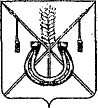 АДМИНИСТРАЦИЯ КОРЕНОВСКОГО ГОРОДСКОГО ПОСЕЛЕНИЯКОРЕНОВСКОГО РАЙОНАПОСТАНОВЛЕНИЕот 04.12.2017   		                                                  			  № 2165г. КореновскО проведении муниципальной розничной универсальнойярмарки по продаже продовольственных и непродовольственныхтоваров на территории Кореновского городского поселенияКореновского района с 1 января 2018 года по 31 декабря 2018 годаВ соответствии с Федеральным законом от 6 октября 2003 года№ 131-ФЗ «Об общих принципах организации местного самоуправления в Российской Федерации», Законом Краснодарского края от 1 марта 2011 года № 2195-КЗ «Об организации деятельности розничных рынков и ярмарок на территории Краснодарского края», Постановлением главы администрации (губернатора) Краснодарского края от 6 марта 2013 года № 208 «Об установлении требований к организации выставок-ярмарок, продажи товаров (выполнения работ, оказания услуг) на ярмарках, выставках-ярмарках на территории Краснодарского края», Уставом Кореновского городского поселения Кореновского района, рассмотрев заявление Потребительского кооператива «СОЮЗ» от 01 декабря 2017 года администрация  Кореновского городского поселения Кореновского района п о с т а н о в л я е т:1. Организовать проведение муниципальной розничной универсальной ярмарки по продаже продовольственных и непродовольственных товаров на территории Кореновского городского поселения Кореновского района.2. Организатором ярмарки определить Потребительский кооператив «СОЮЗ»: почтовый/юридический адрес: 353180 Краснодарский край,                        город Кореновск, улица Фрунзе, 99-а; телефон: 8 (86142) 4-17-46,                                 факс: 8(86142) 4-62-46.3. Место проведения ярмарки определить земельный участок, расположенный по адресу: Краснодарский край, Кореновский район,                     город Кореновск, улица Мира, кадастровый номер земельного участка 23:12:0601029:1020.4. Срок проведения ярмарки установить с 1 января 2018 года по                      31 декабря 2018 года.5. Время проведения ярмарки установить с 7 часов до 15 часов.6. Организатору ярмарки:6.1. Разработать и утвердить план мероприятий по организации и проведению ярмарки, и продаже товаров на ярмарке на период ее проведения, определить режим работы ярмарки.6.2.Разработать и утвердить порядок организации ярмарки, порядок предоставления торговых мест для продажи товаров.6.3. Разместить в средствах массовой информации и (при наличии) на своем официальном сайте в сети «Интернет» информацию о плане мероприятий по организации ярмарки и продаже товаров на ней.6.4. Обеспечить меры по охране общественного порядка и надлежащее санитарно-техническое состояние торговых мест во время проведения ярмарки.7. Организационно-кадровому отделу администрации Кореновского городского поселения Кореновского района (Слепокурова) обеспечить проведение мониторинга муниципальной  розничной универсальной ярмарки.8. Рекомендовать отделу МВД России по Краснодарскому краю в Кореновском районе (Толокнов) в период проведения ярмарки обеспечить соблюдение правопорядка в местах проведения ярмарки. 9. Общему отделу администрации Кореновского городского поселения Кореновского района (Устинова) разместить (опубликовать) полный текст настоящего постановления в электронном СМИ в информационно-телекоммуникационной сети «Интернет» и обеспечить его размещение на официальном сайте администрации Кореновского городского поселения Кореновского района информационно-телекоммуникационной сети «Интернет».10. Контроль за выполнением настоящего постановления оставляю за собой.11. Постановление вступает в силу после его официального размещения (опубликования) в электронном СМИ в информационно-телекоммуникационной сети «Интернет».Исполняющий обязанности главыКореновского городского поселенияКореновского района                                                                           М.В. Колесова